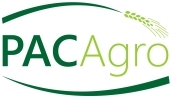 Experts of  PACAGRO TEMPUS projectAleksandras Stulginskis UniversityProf.  Jonas Caplikas, PhD – local project coordinator, project expertVice Rector for Studies (since 2004), professor at Institute of Business and Rural Development Management, PhD in social sciences, 1986 ( Timiriazev Agricultural Academy, now Russian State Agrarian University). He is the experienced expert in the development, implementation and evaluation of study quality assurance system at higher education institutions. He was head of study programmes self-analysis group for accreditation purposes at Aleksandras Stulginskis University (ASU) in 2002-2003, expert at the Centre for Quality Assessment in Higher Education (Lithuania)for College institutional evaluation and accreditation in 2007-2008, coordinator and expert of the project „The increase of effectivity of studies at ASU“, in 2010-2012, head of the group adapting study programmes according to ECTS at ASU in  2011, head for the creation Guide for the internal study quality assurance system at ASU in 2011-2012, head of the self-evaluation group during for the ASU international accreditation in 2012.E-mail: jonas.caplikas@asu.ltAssoc. prof. Steponas Raudonius, PhD – project expertHead of Study Department at Aleksandras Stulginskis University since 2005, assoc. prof. at institute of Agroecosystems and Soil Sciences,  PhD in agricultural sciences, 1985 (Lithuanian Agricultural Academy, now Aleksandras Stulginskis University).  He is the experienced expert in the development, implementation and evaluation of quality assurance of study programmes.  He was dean of the Agronomy Faculty in 1992-2002, expert within the international team for the evaluation of agricultural study programs at Latvia University of Agriculture in 2007 and 2010, member of University self-evaluation team for international accreditation in 2008 and 2012, team member of self-evaluation of Agronomy study program at University in 2011, leader of the project, funded by EU structural funds: “Development of agricultural study programs and teachers’ competences in Lithuania” in 2010-2013. He is committee member of study program “Agroecosystems” since 2012, member of the Faculty Board Study Committee since 2011, leader of the University Study Committee on methodical issues since 2005, member of Editorial board of the journal “The Quality of Higher Education”(Lithuania)  since 2008.E-mail: steponas.raudonius@asu.lt  Assoc. prof. Rolandas Domeika, PhD – project expert Dean Faculty of Agricultural Engineering at Aleksandras Stulginskis University since 2011, assoc. prof. at Institute of Agricultural Engineering and Safety, PhD in technological sciences, 1998 (Lithuanian University of Agriculture, now Aleksandras Stulginskis University). He was vice – dean responsible for studies of the Faculty of Agricultural Engineering  in 2004 – 2011, expert within the national teams for evaluation  of study programs at Lithuanian Colleges in 2004 - 2011, team head of  self – assessment evaluation of Agricultural Mechanical Engineering, Agricultural Engineering and Management, Engineering of Agricultural Production, Engineering of Agricultural Products Storage and Processing first and second cycle study programs in 2007 – 2008, team member of the  project , funded by EU structural funds: “Strategically management of the University” in 2010 – 2011. He is the member of the Faculty Board Study Committee since 2012, the member of the University Senate Study Committee since 2011.E-mail: rolandas.domeika@asu.ltAssoc. prof. Bernardas Vaznonis – project expertVice Dean of Studies at the Faculty of Economics and Management of Aleksandras Stulginskis University (since 2010), assoc. prof. at Institute of Economics, Accounting and Finance, PhD in social sciences, 2009 (Kaunas University of Technology). He is an internal expert at Aleksandras Stulginskis University (ASU) for review and improvement of study programmes (5 study programmes reviewed), head of the working group for preparation of the study programme “Applied Economics and Business Analysis” (programme accredited 2014), implementer (expert) of the project “Development of the System of Formalization of Informally Acquired Competences in Higher Education Institutions” at ASU. He was team leader in preparation of first cycle study programme “Rural Development Management” as part of  the project “Improvement of Study Quality, Increasing Internationalization”, implementer of the project “Development of Organizational and Methodological Prerequisites for Education of Entrepreneurship Skills in Students by Means of Practical Business Teaching Model” at ASU, coordinator of reorganization of the first cycle study programmes for compliance with ECTS system requirements (2010-2011) and into 3.5-year duration programmes at the ASU Faculty of Economics and Management (2012-2013), member of self-evaluation teams on I cycle and II cycle study programmes “Agricultural Business Management” (2012-2013), member of the committees of study programmes “Agricultural Economics”, “Agricultural Business Management”, “Logistics and Commerce”. Supervisor of BOVA University Network for Intensive Master Courses “Economics and Management of Rural Development” (2012) and “Sustainable agriculture for rural development” (2014).Rita Slabadiene – financial managementE-mail: rita.slabadiene@asu.lt